Dzień Dobry we wtorek 19.05.2020Temat dnia : W świecie baśni 1. Pobawcie się w zabawę  ,,Znane tytuły''Poruszajcie się po pokoju w rytmie wystukiwanym przez rodziców na dwóch drewnianych łyżkach lub innych przedmiotach . Podczas przerwy w grze rodzic podaje pierwszą część tytułu baśni , a wy dopowiadacie jego dalszą część . Np. Kot .....(w butach )Dziewczynka..... ( z zapałkami )Czerwony ...... (Kapturek )O rybaku i złotej ...... (rybce )Brzydkie ..... (kaczątko )Królewna ..... ( Śnieżka )Lampa ..... ( Aladyna )Jaś i ...... (Małgosia )Śpiąca...... ( królewna )2. Posłuchajcie wiersza M. Przewoźniaka ,,Kłopoty w bibliotece''Książkom w pewnej bibliotece nudziło się tak dalece że ni z tego , ni z owego zaczęły grać w chowanego ,,Calineczka'' się schowałaza ogromny ,,Atlas ryb''Szuka krasnal Hałabała gdzie się przed nim Plastuś skrył Tak się wszystkie wymieszały że ta pani w bluzce w prążkichodzi tutaj już dzień całynie znajduje żadnej książki .3. Porozmawiajcie na temat wiersza - Co to jest biblioteka ? - Czy już kiedyś byliście w bibliotece ?  - W co zaczęły grać książki ? - Jacy bohaterowie książek dla dzieci są wymienieni w wierszu ? - Gdzie schowała się Calineczka ? - Kogo szuka krasnal Hałabała ?- Czy ta gra w chowanego miała jakiś zły skutek ? 4. Dokończcie zdanie : Moim ulubionym baśniowym bohaterem jest .......5. Zabawa pantomimiczna ,,Co to za postać ? Naśladujcie za pomocą ruchów znanych bohaterów baśni . Zadaniem rodzica jest odgadnięcie jaka postać była przedstawiona i odwrotnie , rodzic naśladuje ruchy , a wy odgadujecie . 6. Posłuchajcie fragmentów różnych baśni , podajcie ich tytuły oraz z pomocą rodziców nazwiska autorów     ( dołączone karty )                 7. Rozwiążcie zagadkę Kiedy przerwać musisz książki swej czytaniewłóż ją do środka , niech w książce zostanieOna ci przypomni , dokąd trzeba wrócić kiedy na czytanie chęć tobie powróci .  ( zakładka do książki )  8. Wykonajcie zakładkę do książki w/g dołączonych pomysłów lub samodzielnie . Pochwalcie się swoją pracą . https://www.youtube.com/watch?v=Pflv6y_FSkQhttps://www.youtube.com/watch?v=I9Lq4dKTjd0&t=102shttp://lubietworzyc.blogspot.com/2014/06/panda-zakadka-do-ksiazki.html9. Rozwiążcie krzyżówkę , odczytajcie hasło ( dołączona karta pracy )10, Dokończcie i pokolorujcie rysunki . Narysujcie zakończenie bajki . Opowiedzcie ją .  ( dołączona karta pracy ) Do usłyszenia jutro . Pozdrawiam was serdecznie . 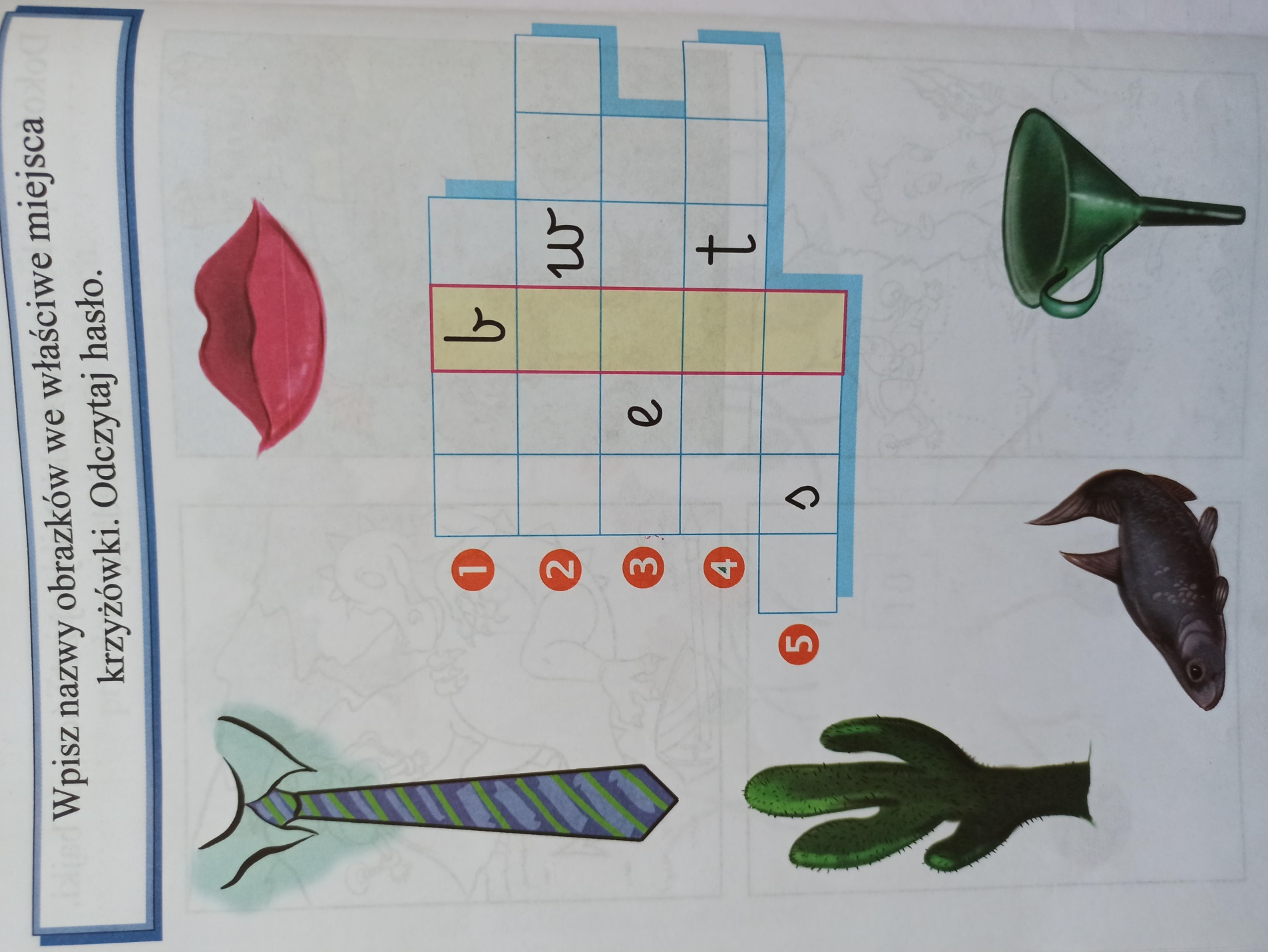 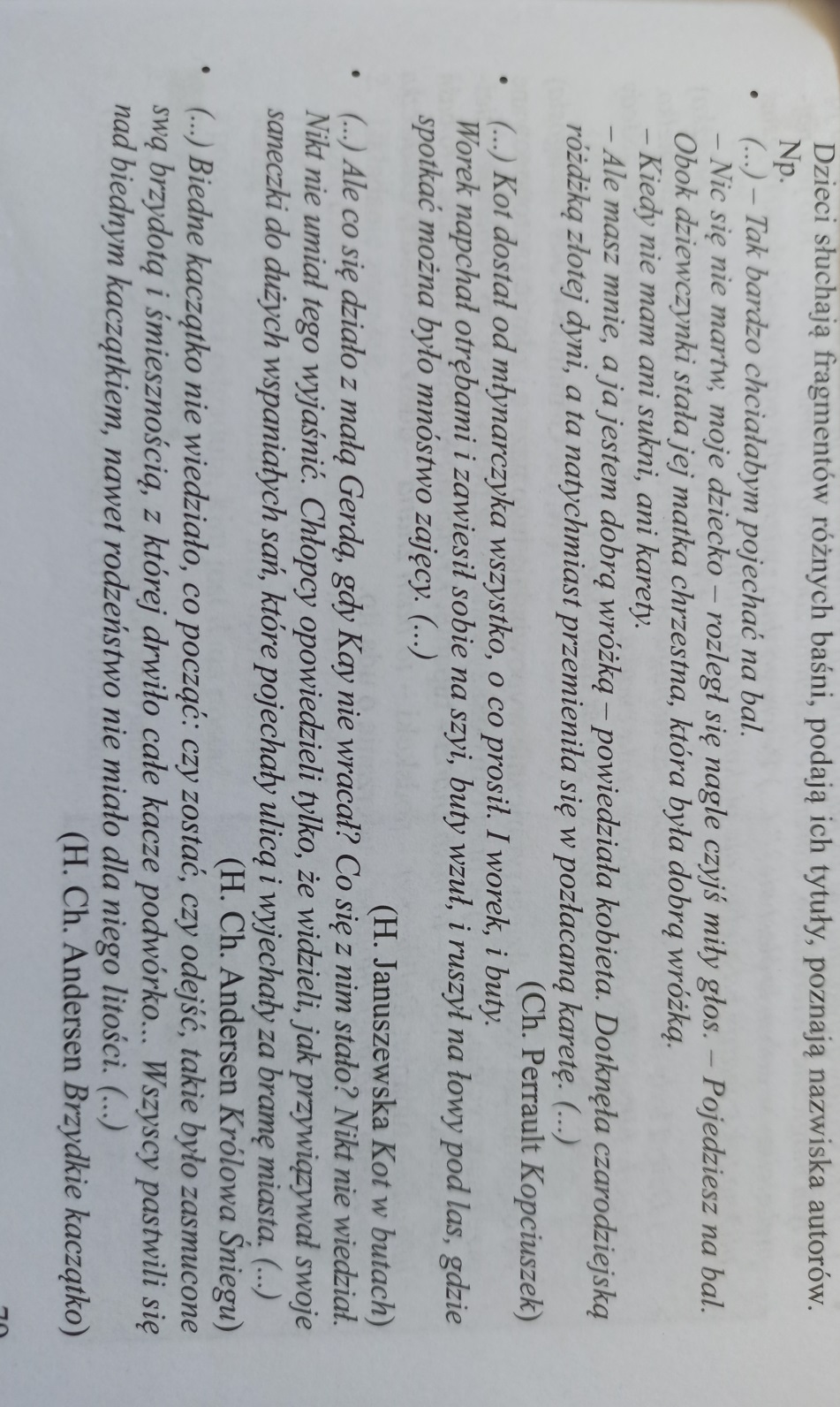 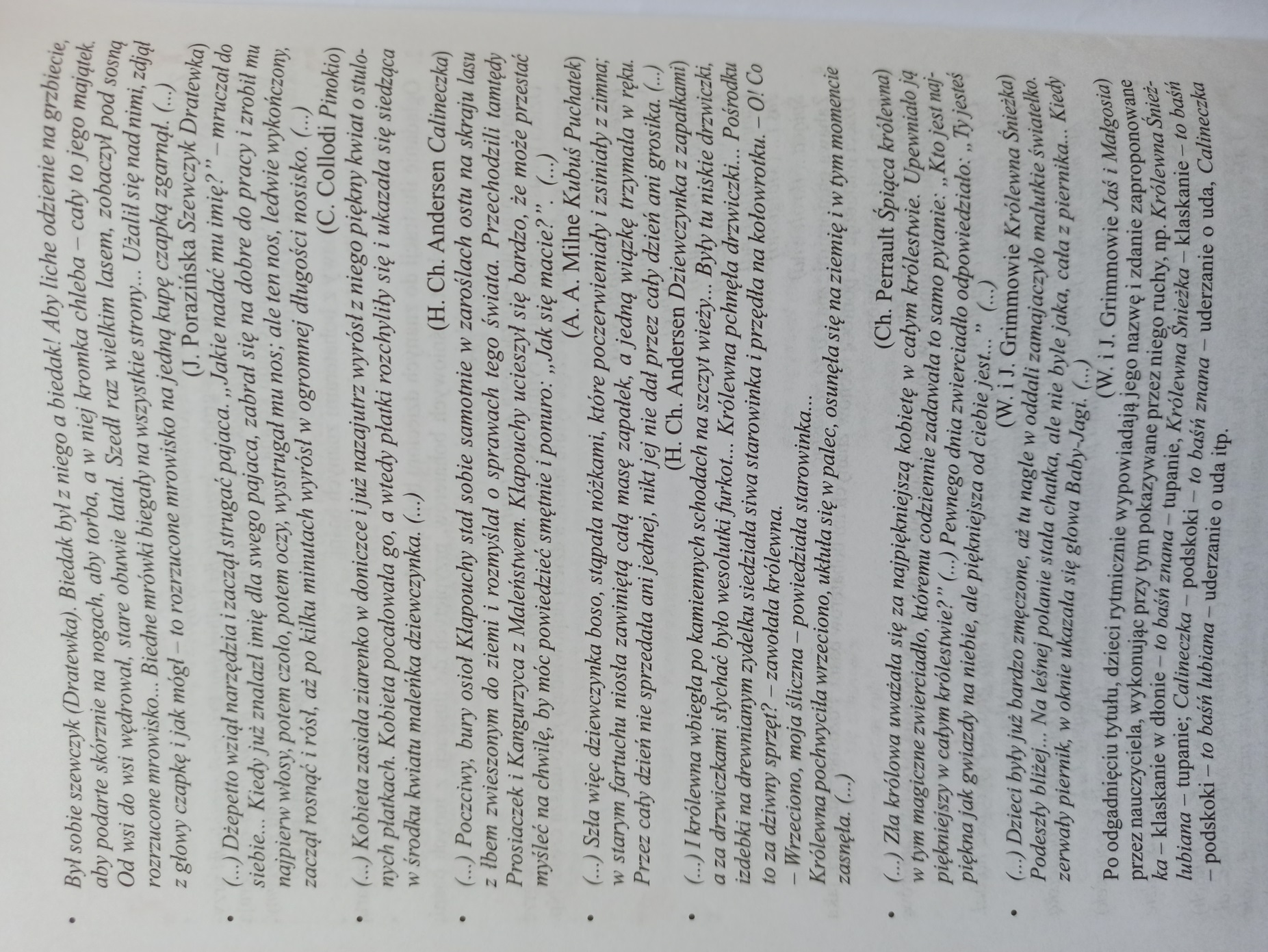 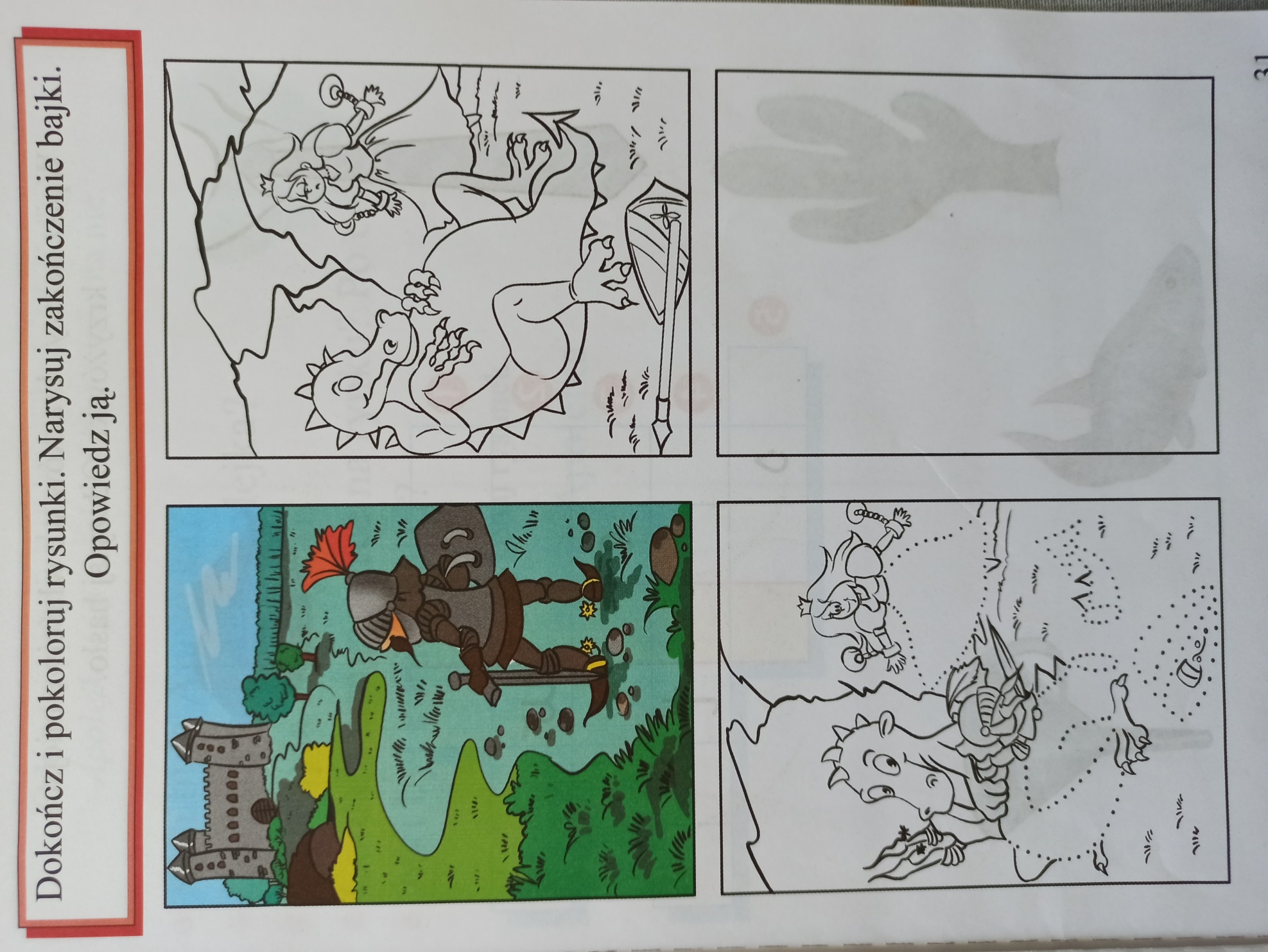 